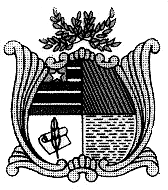 ESTADO DO MARANHÃOAssembleia Legislativa Gabinete do Deputado Edivaldo HolandaRequerimento nº         /2019Senhor Presidente, Na forma regimental, requeremos a Vossa Excelência que, após ouvida a Mesa, seja encaminhada Mensagem de Aplausos e Congratulações ao Município de São João Batista, na pessoa do Excelentíssimo Senhor João Cândido Dominici, Prefeito Municipal, pela passagem do 61º Ano da fundação daquela cidade, que transcorrerá no dia 14 de junho do corrente ano.A cidade de São João Batista teve origem numa gleba de terra determinada "Ponta" de propriedade do Major Raimundo Marques Figueiredo, fundador da cidade.Em 1919, a baixada maranhense foi vítima de uma grande estiagem, que trouxe preocupações à população daquela região, sendo São Vicente Férrer, município de onde São João Batista foi desmembrado, o mais atingido pela seca. Preocupado com os inúmeros prejuízos que a falta de chuvas ocasionou, o Major Figueiredo, pessoa de destaque e muito católico, prometeu mandar celebrar numa missa campal em "Ponta", assim que a situação fosse normalizada. Quando começaram as primeiras chuvas, a promessa foi cumprida. A missa foi celebrada pelo vigário de São Vicente Férrer, e devido ao sucesso da festa e do ato religioso que atraiu muita gente, ficou acertado a construção de uma capela. O Santo escolhido foi "São João Batista", que mais tarde originou o nome da cidade. Por todas essas razões, o Município e o Povo de São João Batista são merecedores das homenagens desta Casa. PLENÁRIO DEPUTADO “NAGIB HAICKEL” DO PALÁCIO “MANUEL BECKMAN”, em 12 de junho de 2019.       Edivaldo Holanda                                                     Pará FigueiredoDeputado Estadual – PTC                                        Deputado Estadual - PSL                                                           